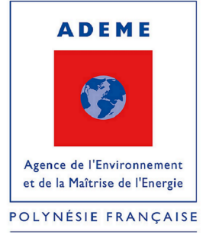 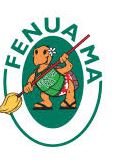 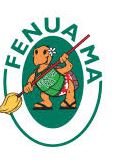 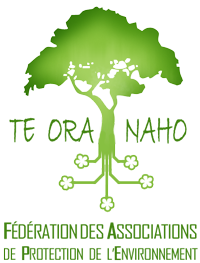 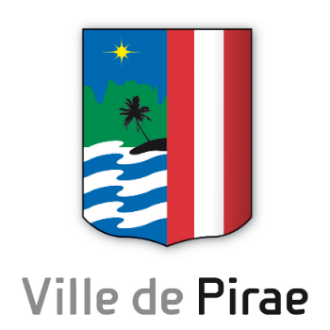 Programme du déroulement du Festival Samedi 23 novembre :8h : démarrage des compétitions sportives sur sites externes (Va’a/ Pétanque/animations jeunesse de Pirae) –remise des prix au Village9h : ouverture du Festival9h15 : démarrage des ateliers d’apprentissage, du Tahiti Battle Arena, des ateliers enfants…10h30 : ouverture des buffets de restauration – plats en vente 11h : accueil des invités officiels11h30 : inauguration du composteur et discours des officiels11h45 : remise des prix aux gagnants des compétitions sportives12h : repas convivial13h30 : tirage au sort des bulletins de participation14h : remerciements- fermeture du festivalListe des animations   1. Jeux et sportsHoraireCompétitions de Va’a Départ du fare Va’a de la commune8h à 11hCompétition de PétanqueTerrain As pétanque9h à 11h1.3 Tahiti Battle Arena (tir à l’arc / flèches en mousse)Parties gratuites jusqu’à midiParties à 100 FCP de midi à 14h9h à 14h1.4 Animations jeunes de Pirae sur le terrain de l’AS Pirae face au Village9h à 14h2. Collectes2.1 Point d’Apport Volontaire de déchets spéciaux pour les habitants de PIRAE :   Déchets Electriques/ Electroniques et Batteries9h à 14h2.2 Espace bacs à jeter :Bac à savates usagésBac à pilesBac à ampoules Bac à Vini9h à 14h2.3 Collecte d’objets réutilisables :VêtementsJouetsCollecte alimentaire (produits secs : farine, sucre, boites…)9h à 14h3. Espace troc / échanges gratuits9h à 14hGraines et semences / plantesDistribution gratuite de 1000 l compost (issue du jeu de piste- apporter son contenant autre que sac plastique)Distribution gratuite de 200 arbustes endémiques (apape, kahaia, avaro)Prenez gratuitement ou déposez des livres avec Polynélivres4. Mini marché bio9h à 14hVentes de fruits et légumes bio avec Bio Fetia5. Ateliers9h à 14h5.1 Apprentissage de fabrication de son compost par un maitre composteur – exemples de composteurs faits maison5.2 Apprentissage de fabrication de ses produits ménagers  écologiques « Mon Fare durable »   5.3 Atelier « Alternatives »  Démonstrations d’alternatives au plastiqueConfection de « tawashi » maison5.4 Atelier « Manger autrement »5.5 Atelier « Fa’apu solidaires »5.6 Atelier de démantèlement d’ordinateurs5.7 Atelier de démonstration du recyclage des bâches et banderoles publicitaires en accessoires mode5.8 Atelier de confection artisanale de panier en niau « o’ini » et démonstration/ vente de paniers marché « Eté »5.9 Atelier de relaxation  QI GONG « Transformer nos énergies négatives en énergie vitale »10h à 11h6. Expositions /informations9h à 14h6.1  Economie Circulaire par Fenua Data6.2  Réduire ses déchets – mode d’emploi par Fenua Ma6.3  Réduire sa consommation d’énergie – mode d’emploi par l’Espace Info Energie6.4 Recycler c’est notre métier : démonstrations diverses par Technival6.5 « Vous engager avec votre entreprise dans le développement durable » par le Club EPER6.6 Stand Bar à eau de la Polynésienne des Eaux6.7 La SERD  et le rôle de l’Ademe6.8  Les initiatives de la Ville de Pirae pour l’Environnement6.9  S’engager dans une association pour l’Environnement 6.10  Collectif Tahiti Zéro Déchet7. Commerces zéro déchet9h à 14h7.1  Mobilier et décoration en mode recyclage7.2  Couture Zero déchet7.3 Cosmétiques solides sans emballage7.4 Cosmétiques solides dont crèmes solaires7.5  Récupération- économie circulaire autour du bois7.6 Epicerie en vrac7.7 Produits ménagers écologiques en vrac 8. Ateliers Créatifs pour enfants9h à 14hAtelier origami naturelsAtelier dessin  « rangoli »Atelier « O’ini »Exposition  sculpture baleineauExposition table de tri avec vélo9. Restauration10h30 à 14h- Vente de plats –emballage écologique - Vente de plats Vegan ou végétarien- Vente de cocos glacés au mini marché bio 